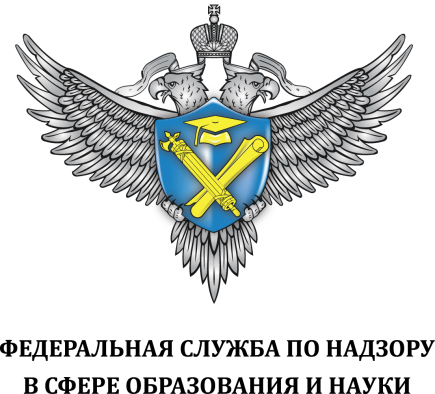 Сведения по показателям аккредитационного мониторингаНаименование образовательной организацииМуниципальное автономное общеобразовательное учреждение «Образовательный центр № 1 г.Вольска»ОГРН образовательной организации1026401675497Уровень образованияОсновное общее образованиеИтоговый балл по ОП45Достижение порогового значения итогового баллаДостигнут№ п/пНаименование показателяЗначение показателяКоличество баллов1Наличие электронной информационно-образовательной средыИмеется52Участие обучающихся в оценочных мероприятиях, проведенных в рамках мониторинга системы образованияПринимали участие103Доля педагогических работников, имеющих первую или высшую квалификационные категории, ученое звание и (или) ученую степень и (или) лиц, приравненных к ним, в общей численности педагогических работников, участвующих в реализации основной образовательной программы основного общего образования74104Доля педагогических работников, прошедших повышение квалификации по профилю педагогической деятельности за последние 3 года, в общем числе педагогических работников, участвующих в реализации основной образовательной программы основного общего образования92105Доля выпускников, не набравших минимальное количество баллов по обязательным учебным предметам при прохождении государственной итоговой аттестации по образовательной программе основного общего образования, от общего количества выпускников1206Доля выпускников, получивших допуск к государственной итоговой аттестации по образовательной программе основного общего образования (без учета повторного прохождения итогового собеседования по русскому языку и (или) ликвидации академической задолженности), от общего количества выпускников9510